MODELO “A”(*) Não se aplica a diárias e sim a serviços prestados por pessoa física quando essa não possui talonários de Nota Fiscal de Serviços. Só aplicar deduções (INSS, ISS etc.), quando for o caso.ATENÇÃO: Utilizar este modelo quando ocorrer pagamento de diárias ou remuneração de serviço a pessoas físicas que não possuam talonários de Notas Fiscais de Serviços (Outros Serviços de Terceiros – Pessoas Físicas).CAPES – COORDENAÇÃO DE APERFEIÇOAMENTO DE PESSOAL DE NÍVEL SUPERIOR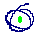 PDPG-CONSOLIDAÇÃO-3-4/AUXPENº PROCESSO: 88881.709175/2022-01RECIBO Nº __/2023Recebi da Fundação CAPES / DENISE HELENA SILVA DUARTE a importância de R$ 0,00                                                     (escrever por extenso entre parênteses), em caráter eventual e sem vínculo empregatício, a título de auxílio financeiro referente à taxa de inscrição, para participação no evento “xxxxxx”, no período de dd/mm/aaaa a dd/mm/aaaa em cidade/estado/país.                                         VALOR DA REMUNERAÇÃO 	R$  Deduções  ({  ___________________________	R$ ____________________                                                                                             R$ ____________________                                                Líquido recebido		R$ ____________________ IDENTIFICAÇÃO DO BENEFICIÁRIO DO AUXÍLIOIDENTIFICAÇÃO DO BENEFICIÁRIO DO AUXÍLIOIDENTIFICAÇÃO DO BENEFICIÁRIO DO AUXÍLIONome: Nome: CPF: Profissão: RG com órgão expedido e estado / Passaporte (se estrangeiro): RG com órgão expedido e estado / Passaporte (se estrangeiro): Endereço Completo: Endereço Completo: Endereço Completo: ASSINATURAS BENEFICIÁRIO/PRESTADOR DO SERVIÇOASSINATURAS BENEFICIÁRIO/PRESTADOR DO SERVIÇOAtesto que os serviços constantes do Presente recibo foram prestados.Em: São Paulo, DIA de MÊS de ANO.       Assinatura do Coordenador do AuxílioPor ser verdade, firmo o presente recibo.São Paulo, DIA de MÊS de ANO.       Assinatura do Beneficiário do Auxílio